Nasze starszaki uwielbiajązabawy na przedszkolnym placu zabaw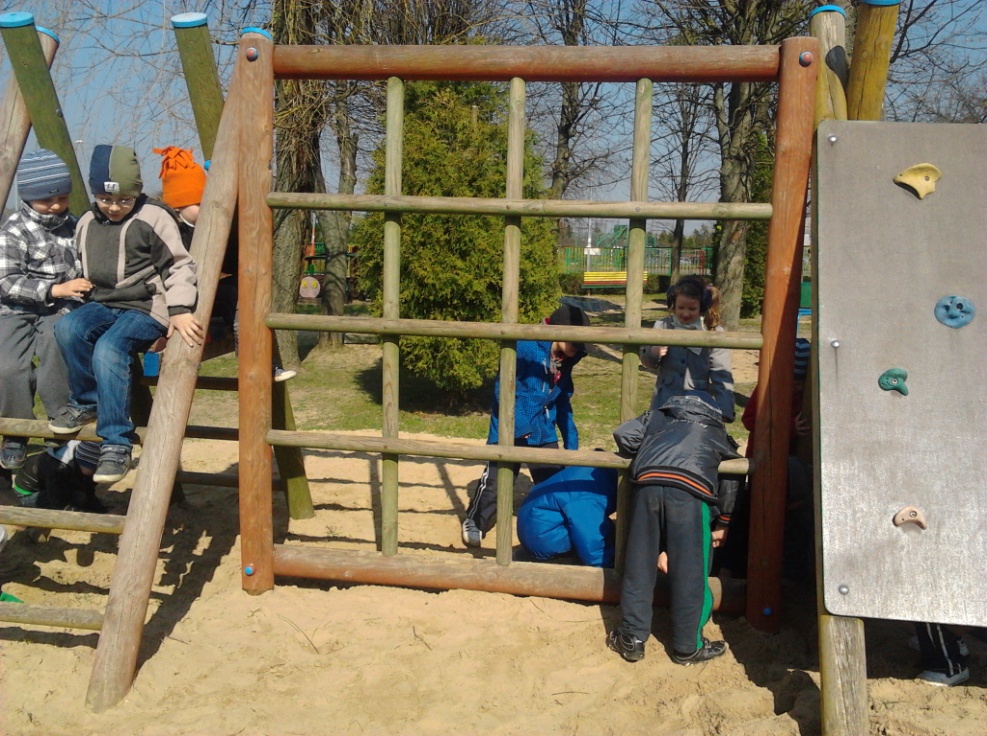 	Można się     powspinać, posiedzieć….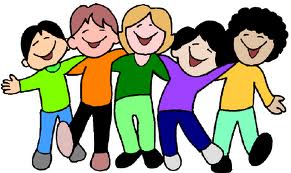 Można się też pobujać z kolegami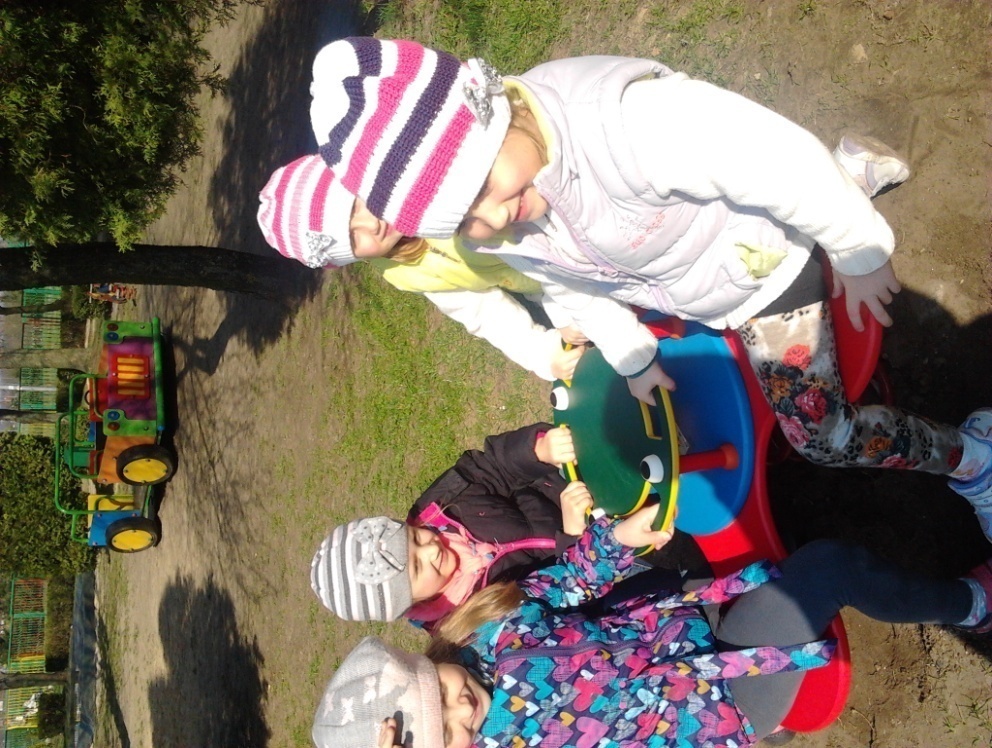 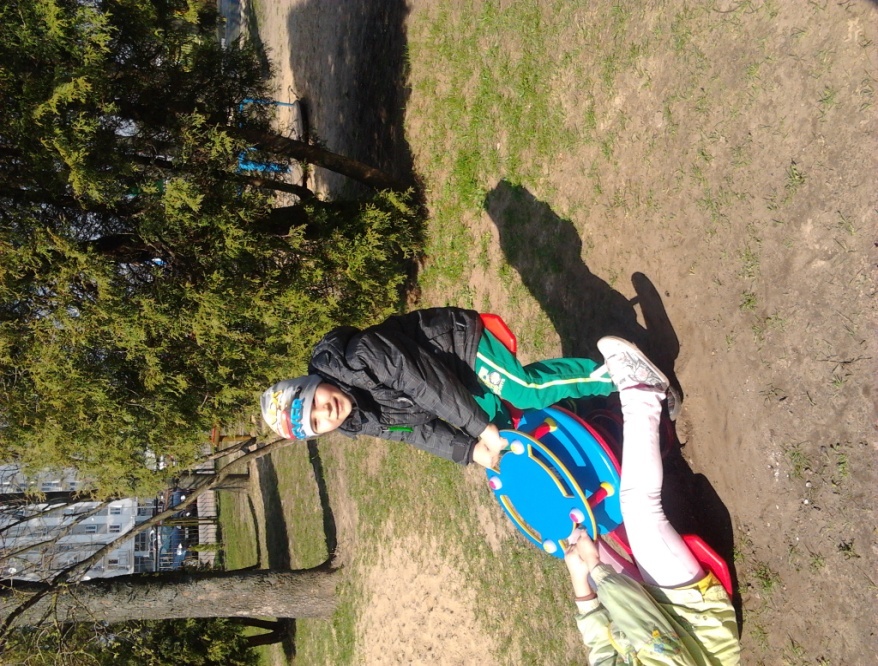 Dzieci bawią się zgodnie z zapotrzebowaniem: mniej aktywnie…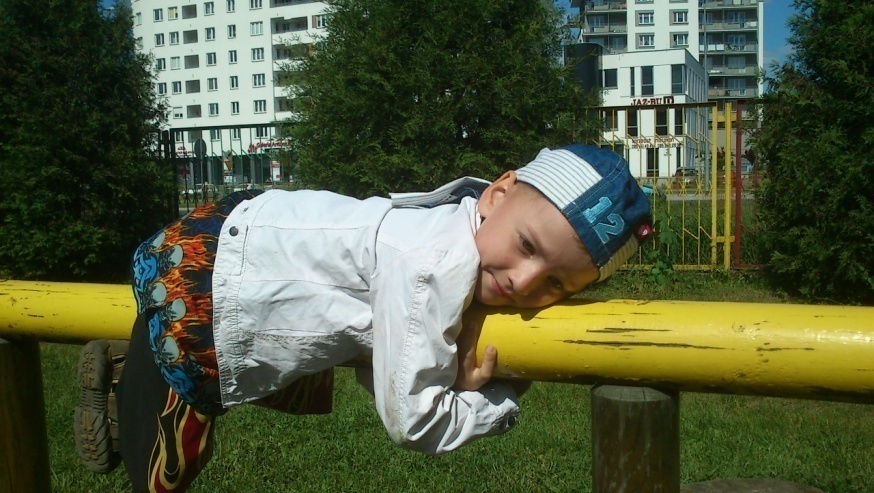 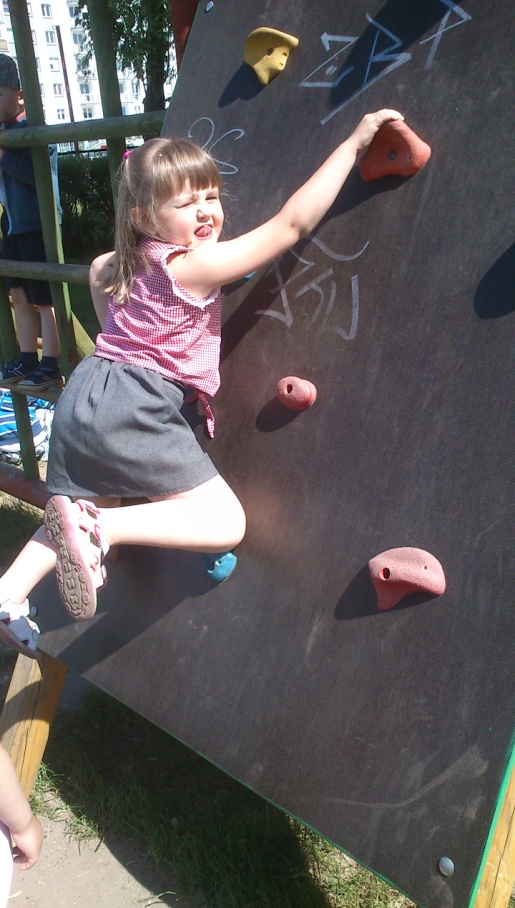 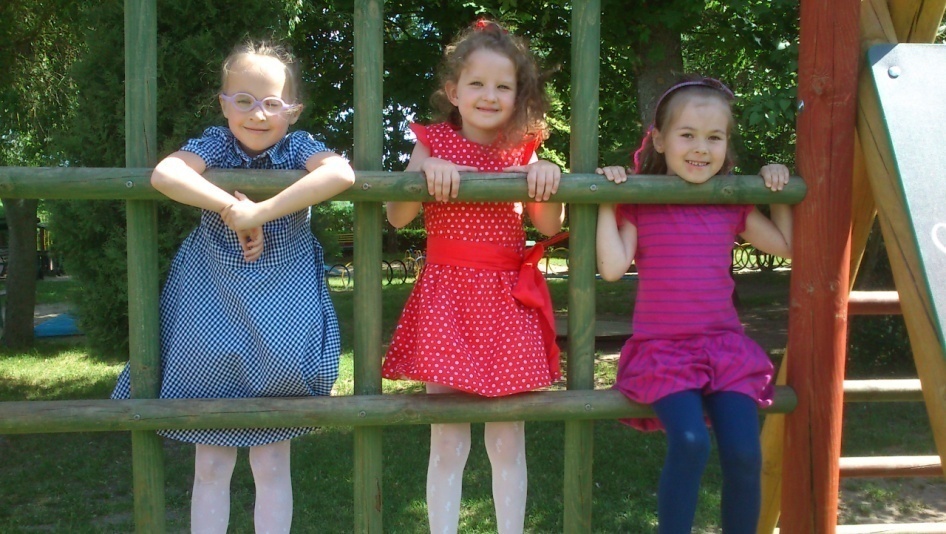 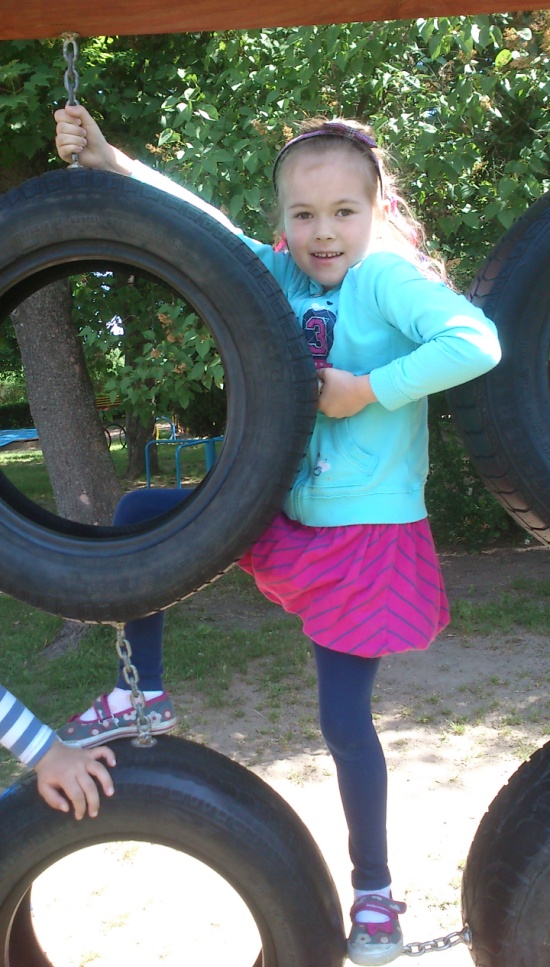 …lub bardziej aktywnie.Ale zawsze jest bardzo, bardzo wesoło!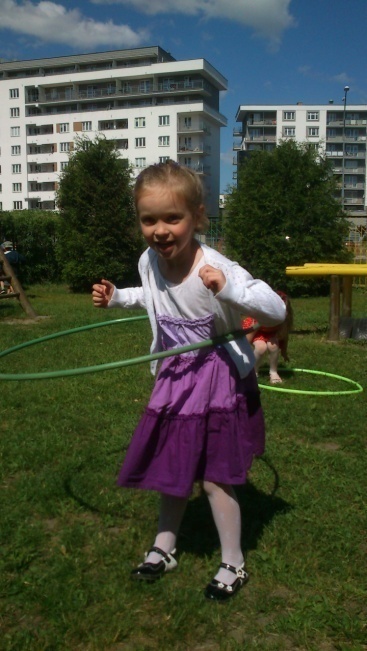 